Instituto de Educação Infantil e Juvenil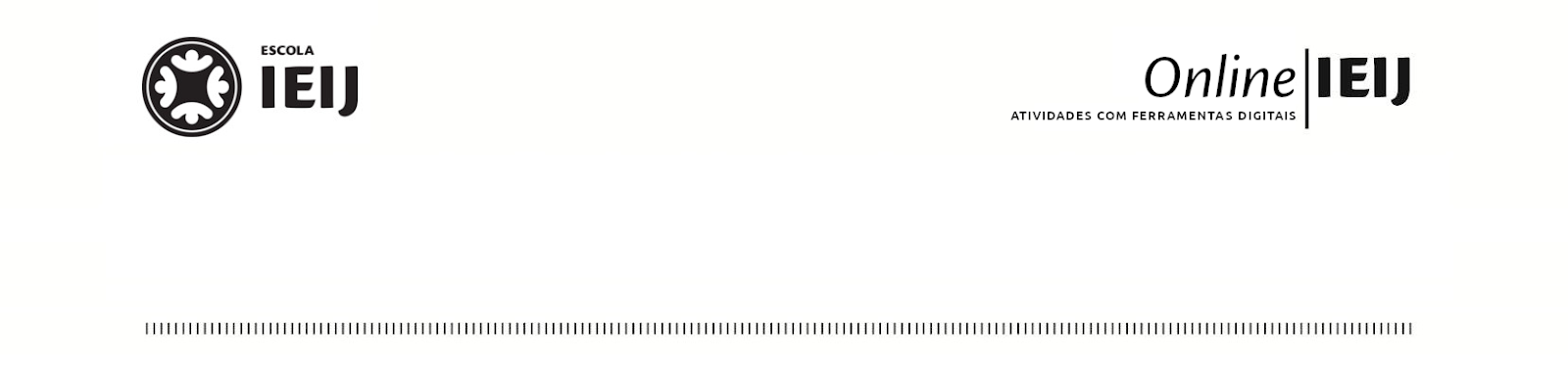 Primavera, 2020. Londrina, 25 de novembro.Nome: _____________________________________  Turma: ______Área do conhecimento: Língua Portuguesa | Professor: Fernando LisbôaGênero ResenhaEstamos chegando ao final do ano e é sempre bom recordar os aprendizados que tivemos, ainda mais em um ano tão desafiador como foi o de 2020. Por isso, essa proposta pretende usar do gênero textual chamado RESENHA para fazê-los recordar os conteúdos que mais se interessaram. Em primeiro lugar, é importante compreender o que é uma resenha, portanto, leia as informações abaixo:A resenha crítica é gênero textual informativo, descritivo e opinativo sobre uma determinada obra, por exemplo: livro, artigo, filme, série, documentário, exposição de artes, peça teatral, apresentação de dança, shows.Nela, o resenhista sintetiza as ideias e expõe suas apreciações, influenciando seus leitores.Assim, a função da resenha crítica é fazer uma análise interpretativa da obra expondo considerações pessoais sobre o objeto analisado.Esse texto é muito utilizado no mundo acadêmico, pois eles são lidos pelos pesquisadores para conhecer melhor os aspectos positivos e negativos, expandir a visão sobre o tema explorado e entender a abordagem utilizado pelo autor.(Disponível em: https://www.todamateria.com.br/resenha-critica/) 	Apesar de o texto nos mostrar que a resenha crítica é feita para a análise, principalmente, de obras artísticas, também podemos usá-lo para analisar os conteúdos estudados. Sendo assim, após essa leitura, preencha o quadro abaixo com as informações do conteúdo que você pretende resenhar:Depois de preenchida a tabela, elabore um texto, entre 10 e 30 linhas, no qual você apresente o conteúdo escolhido, desenvolvendo ali informações que julgue importantes de serem transmitidas e que demonstrem porque ele é tão interessante. Depois, seguindo as orientações sobre argumentação que já estudamos, explique as razões que fizeram você se interessar por esse tema. Caso precise de mais ajuda, no link em que está disponível o texto acima, há várias dicas para escrever uma boa resenha.Bons estudos!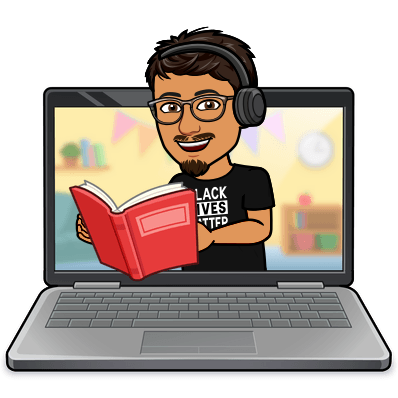 Produção de texto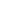 Matéria:Conteúdo específico:Período em que foi estudado: